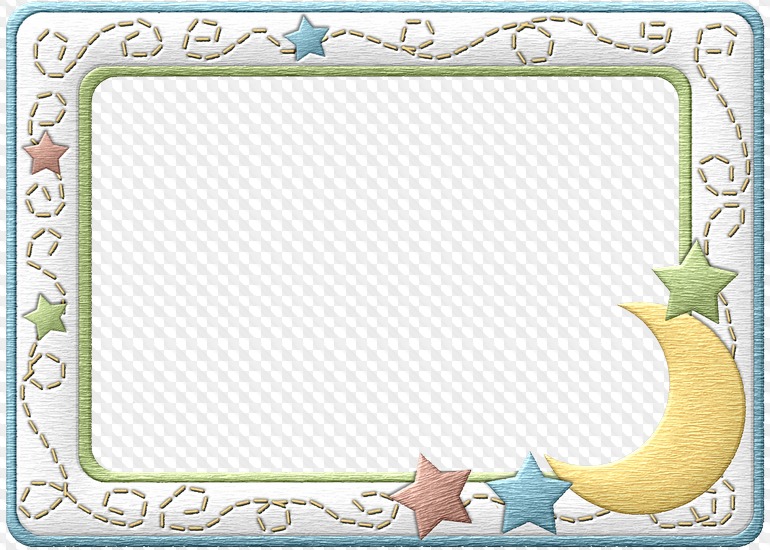 Күннээҕи режим7:45 – 8:30Оҕолору көрсүү, оонньуулар, сэһэргэһии, сарсыардааҥҥы эти-хааны чэбдигирдэр  эрчиллии, дьуһуурустуба.           8:25- 9:00Сарсыардааҥҥы аһылыкка бэлэмнэнии,  сарсыардааҥҥы аһылык   9:00 – 9:15Дьарыкка бэлэмнэнии .      9:15 – 10:25Дьарыктар10:30Эбии аһылык (фрукта эбэтэр сок)10:30 – 11:30Оонньуулар, дьаарбайыы,   айылҕаны  кэтээн көрүү, үлэҕэ үөрэтии.     11:30 –12:15Таһырдьатан киирии .Таҥнар таҥаһы уларыттыы, бэрээдэктээн анал кабинкаҕа ууруу. Оонньуу, бодоруһуу,бэсиэдэ,кэпсэтии .12:15–12:50Күнүскү аһылыкка бэлэмнэнии.Күнүскү аһылык . 13:00 – 15:00Күнүскү сынньалаҥҥа бэлэмнэнии.Остуоруйа ааҕыыта. Күнүскү сынньалаҥ(утуйуу)15:00 – 15:15 Туруу, эти-хааны эрчийии, кыргыттар баттахтарын өрүү.15:15 – 15:30Түөртүүр аһылыкка бэлэмнэнии, аһааһын.15:30 – 16:!0Оҕону кытта аналлаах үөрэтии дьарыктар, биирдиилээн үлэ, үлэҕэ иитии, бэсиэдэ.16:10 – 16:30Айымньыны ааҕыы,ырыа – хоһоон хатылааһына.16:30 – 17:00Киэһээҥҥи аһылыкка бэлэмнэнии, аһааһын.17:00 т- 18:00Оруоллаах оонньуу, биирдиилээн үлэ.18:00 – 18:30Күүлэйдии барарга бэлэмнэнии, күүлэйдээһин, кэтээн көрүү, сүүрүүлээх – көтүүлээх оонньуулар.17:30 - !9:15Дьиэҕэ тарҕаһыы, төрөппүтү кытта бэсиэдэ.